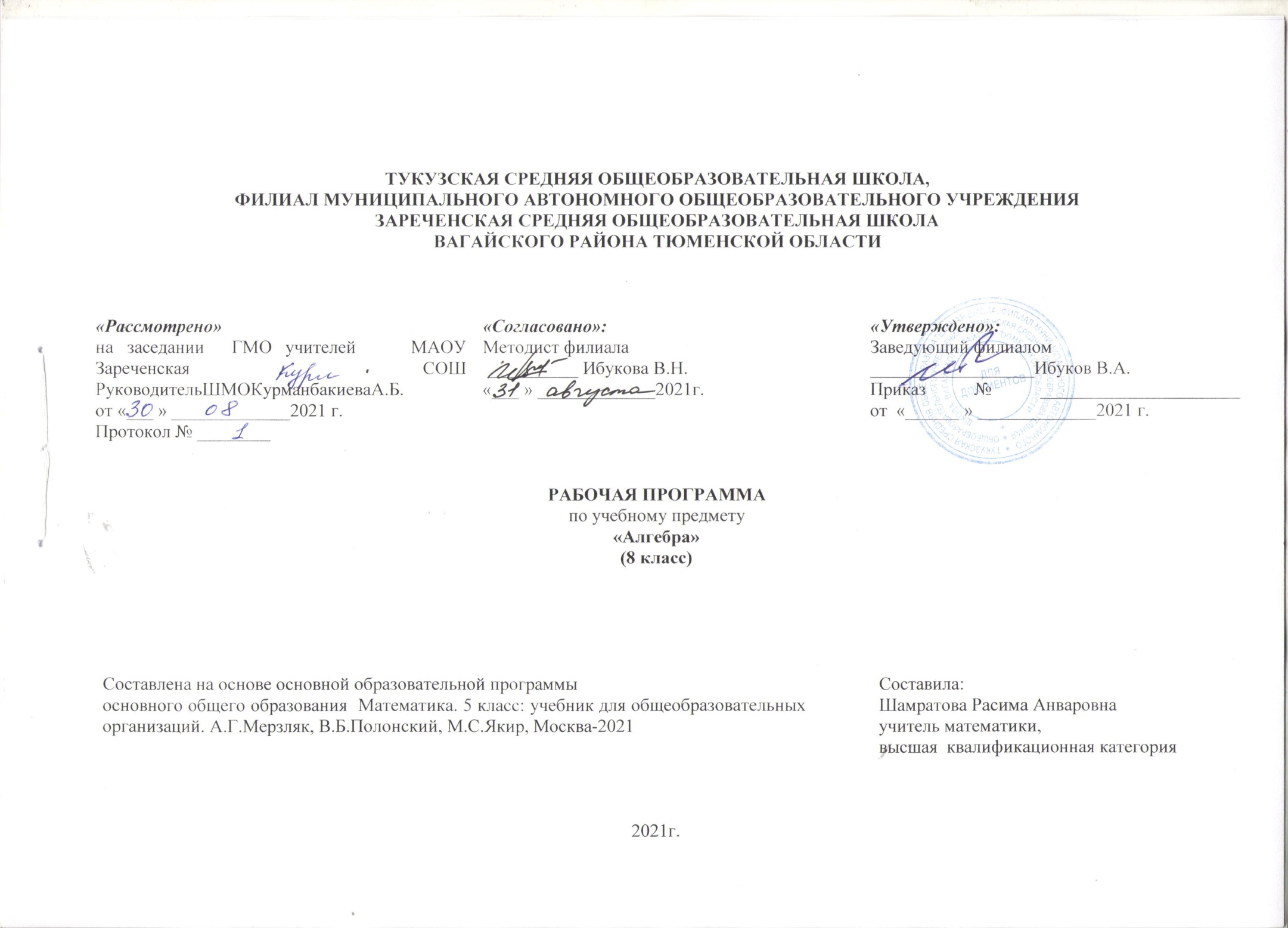 1.Планируемые результаты.Изучение алгебры по данной программе способствует формированию у учащихся личностных, метапредметных и предметных предметных результатов обучения, соответствующих требованиям федерального государственного образовательного стандарта основного общего образования.Личностные результаты:1)  воспитание российской гражданской идентичности; патриотизма, уважения к Отечеству, осознания вклада отечественных учёных в развитие мировой науки;2)  ответственное отношение к учению, готовность и способность обучающихся к саморазвитию и самообразованию на основе мотивации к обучению и познанию;3)  осознанный выбор и построение дальнейшей  индивидуальной траектории образования на базе ориентировки в мире профессий и профессиональных предпочтений с учётом устойчивых познавательных интнресов, а так же на освове формирования уважительного отношения к труду, развитие опыта участия в социально значимом труде;4)  умение контролировать процесс и результат учебной и математической деятельности;5)  критичность мышления, инициатива, находчивость, активность при решении математических задач. Метапредметные результаты:1) умение самостоятельно определять цели своего обучения, ставить и формулировать для себя новые задачи в учёбе, развивать мотивы и интересы своей познавательной деятельности;2)  умение соотносить свои действия с планируемыми результатами, осуществлять контроль своей деятельности в процессе достижения результата, определять способы действия в рамках предложенных условий и требований, корретировать свои действия в соответствии изменяющейся ситуаций;3)  Умение определять понятия, создавать обобщения, устанавливать аналогии, классифицировать, самостоятельно выбирать основания и критерии для классификации;4)  умение устанавливать причинно- следственные связи, строить логические рассуждения, умозаключения ( индуктивное, дедуктивное, по аналогии) и делать выводы;5)  развитие компетентности в области использования информационно-коммуникационных  технологий;6)  первоначальные представления о идеях и методах математики как об универсальном языке науки и техники, о средстве моделирования явлений и процессов;7)  умение видеть математическую задачу в контексте проблемной ситуации в других дисциплинах, в окружающей жизни;8)  умение находить в различных источниках информацию, необходимую для решения математических проблем, и представлять её в понятной форме, принимать решение уусловиях неполной или избыточной, точной или вероятностной информации;9)  Умение понимать и использовать математические средства наглядности ( графики, таблицы, схемы и др.) для иллюстрации, интерпретации, аргументации;10)  умение выдвигать гипотезы при решении задачи, понимать необходимость их проверки;11)  понимание сущности алгоритмических предписаний и умение действовать в соответствии с предложенным алгоритмом.Предметные результаты:1) осознание значения математики в повседневной жизни человека;2)  представление о математической науке как сфере математической деятельности, об этапах её развития, о её значимости для развития цивилизации              3)  развитие умение работать с учебным математическим текстом ( анализировать извлекать необходимую информацию), точно и грамотно излагать свои мысли с применением математической терминологии и символики, проводить классификацию, логические обоснования;4)  владение базовым понятийным аппаратом по основным разделам содержания;5)  систематические знания о функциях и их свойствах;6)  практически значимые математические умения и навыки, их применение к решению математических и нематематических задач, предполагающее умения:выполнять вычисления с действительными числами;решать текстовые задачи с помощью уравнений и систем уравнений;использовать алгебраический язык для описания предметов окружающего мира и создания соответствующих математических моделей;выполнять тождественные преобразования алгебраических выражений;.исследовать линейные функции и строить их графики.                                                                   2. Содержание учебного материала курса алгебры 8 класса.Алгебраические выраженияРациональные выражения. Целые выражения. Дробные выражения. Рациональная дробь. Основное свойство рациональной дроби. Сложение, вычитание, умножение и деле-ние рациональных дробей. Возведение рациональной дроби в степень. Тождественные преобразования рациональных выражений. Степень с целым показателем и её свойства. Квадратные корни. Арифметический квадратный корень и его свойства. Тождественные преобразования выражений, содержащих квадратные корни.                                                                                                         УравненияКвадратное уравнение. Формула корней квадратного уравнения. Теорема Виета. Рациональные уравнения. Решение рациональных уравнений, сводящихся к линейным или к квадратным уравнениям. Решение текстовых задач с помощью рациональных уравнений.. Числовые множестваМножество и его элементы. Способы задания множеств. Равные множества. Пустое множество. Подмножество. Операции над множествами. Иллюстрация соотношений между множествами с помощью диаграмм Эйлера. Множества натуральных, целых, рациональных чисел. Рациональное число как дробь вида m/n, где m € Z, п € N, и как бесконечная периодическая десятичная дробь. Представление об иррациональном числе. Множество действительных чисел. Представление действительного числа в виде бесконечной непериодической десятичной дроби. Сравнение действительных чисел. Связь между множествами N, Z, Q, R.ФункцииЧисловые функции Функциональные зависимости между величинами. Понятие функции. Функция как математическая модель реального процесса. Область определения и область значения функции. Способы задания функции. График функции. Построение графиков функций с помощью преобразований фигур. Нули функции. Промежутки знакопостоянства функции. Промежутки возрастания и убывания функции. Обратная пропорциональность, квадратичная функция, функция у =, её свойства и графики.                                                                                                            Алгебра в историческом развитииЗарождение алгебры, книга о восстановлении и противопоставлении Мухаммеда аль- Хорезми. История формирования математического языка. Как зародилась идея координат. Открытие иррациональности. Из истории возникновения формул для решения уравнений 3-й и 4-й степеней. История развития понятия функции..                                                                                        Распределение тем по часам.3.Тематическое планирование, в том числе с учетом рабочей программы воспитания с указанием часов, отводимых на освоение каждой № п/пТематический блокКол-во часов   1.Повторение 32.Рациональные выражения41       3.Квадратные корни. Действительные числа27      4.Квадратные уравнения24      5.Повторение и систематизация учебного материала7Итого:102 ч.№урокаНаименование тем  уроковколичество часовколичество часовколичество часовколичество часов№урокаНаименование тем  уроковпланфакт.      1.Повторение за курс 7 класса ( 3ч.)Повторение221,3.09.Самостоятельная работа «Входной контроль»11 7.09.Глава 1. Рациональные выражения (41 часов)Рациональные дроби. Допустимые значения рациональной дроби.  (РПВ) Урок-лекция. 228,10.09.Основное свойство рациональной дроби2214,15.09.Сложение  и вычитаниерациональных дробей с одинаковыми знаменателями3317,21,22.09.Сложение и вычитание рациональных дробей с разными  знаменателями6624,28,29.09;1.10.Контрольная работа № 1: «Сложение и вычитание рациональных дробей»115.10.Умножение и деление рациональных дробей. Возведение рациональной дроби в степень446, 8,12,13.10.Тождественные преобразования рациональных выражений4415,19,20,22.10.Равносильные уравнения. Рациональные уравнения3326,27.10;9.11.Контрольная работа № 2: «Умножение и деление рациональных дробей»1110.11Степень с целым отрицательным показателем4412,16,17,19.11.Свойства степени с целым показателем 4423,24, 26,30.11.Функция у = к/х и её график. (РПВ) Мультимедийная презентация.41,3,7,8.12.1,3,7,8.12.Повторение и систематизация учебного материала110.12.10.12.Контрольная работа № 3: «Рациональные уравнения. Степень с отрицательным показателем»114.12.14.12.Контрольная работа за 1 полугодие115.12.15.12.Глава 2. Квадратные корни. Действительные числа. (27 часов)Функция у = х2и ее график.317,21,22.12.17,21,22.12.Квадратные корни.  Арифметический квадратный корень.4 24,28,29,31.12.24,28,29,31.12.Множество и его элементы218,19.01.18,19.01.Подмножество. Операции над множествами221,25.01.21,25.01.Числовые множества226,28.01.26,28.01.Свойства арифметического квадратного корня31,2,4.02.1,2,4.02.Тождественные преобразования выражений, содержащих квадратные корни58,9,11,15,16.02.8,9,11,15,16.02.Функция у = √х и её график318,22,23.02.18,22,23.02.Повторение и систематизация учебного материала. (РПВ) Урок-зачет.125.02.25.02.Контрольная работа № 4: «Квадратные корни»11.03.1.03.Контрольная работа за 3 четверть12.03.2.03.Глава 3. Квадратные уравнения (24 часа)Квадратные уравнения. Решение неполных квадратных уравнений 34,8,9.03.4,8,9.03.Формула корней квадратного уравнения. 411,15,16,18.03.11,15,16,18.03.Теорема Виета (РПВ) Интегрированный урок алгебра-физика322,23,25.03.22,23,25.03.Контрольная работа № 5: «Квадратные уравнения»15.04.5.04.Квадратный трёхчлен. 36,8,12.04.6,8,12.04.Решение уравнений, сводящихся к квадратным уравнениям.413,15,19,20.04.13,15,19,20.04.Рациональные уравнения как математические модели реальных ситуаций.422,26,27,29.04.22,26,27,29.04.Повторение и систематизация учебного материала. (РПВ)Презентация. 13.05.3.05.Контрольная работа № 6: «Квадратный трёхчлен»14.05.4.05.Повторение и систематизация учебного материала. (7 часов)Повторение и систематизация учебного материала за курс алгебры 8 класса46,10,11,13.05.6,10,11,13.05.Итоговая контрольная работа в форме ОГЭ217,18.05.17,18.05.Повторительно обобщающий урок. (РПВ) Интегрированный урок алгебра-обществознание.120.05.20.05.Всего102